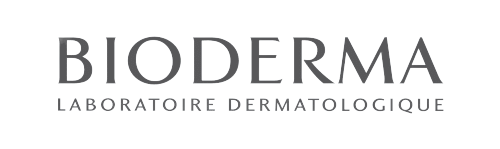 BIODERMA promocije – Rujan 2021Posjetite sljedeće ljekarne gdje vas očekuje personalizirani savjet naših promotora vezano uz njegu i zdravlje vaše kože. Upoznajte Biodermu i učinak njezinih proizvoda, isprobajte neke od naših noviteta, iskoristite pogodnost popusta na proizvode te osvojite promotivne poklone uz kupnju.*Termini su podložni promjenama sukladno propisanim epidemiološkim mjerama.POPIS TERMINA I LJEKARNI:ZAGREB01.09.2021. DM PRODAVAONICA, City Center One West, 16:00-20:00 sati03.09.2021. DM PRODAVAONICA, Avenue Mall- Avenija Dubrovnik 16, 16:00-20:00 sati03.09.2021. DM PRODAVAONICA, Gruška ul. 22, 17:00-21:0004.09.2021. FARMACIA, Arena Centar-Ul. Vice Vukova 6, 10:00-14:00 sati04.09.2021. DM PRODAVAONICA, Meštrovićev trg 1J, 16:00-20:0009.09.2021. LJEKARNA MANDIS-PHARM, Ul. Ede Murtića 6, 16:00-20:0010.09.2021. LJEKARNA MANDIS-PHARM, Petrova ul. 114, 16:00-20:0011.09.2021. DM PRODAVAONICA, Supernova Zagreb - Garden Mall, 16:00-20:0013.09.2021. FARMACIA, Arena Centar- Ul. Vice Vukova 6, 16:00-20:00 sati13.09.2021. BEAUTY PHARMACY, Gundulićeva ul. 20, 15:00-19:0014.09.2021. BEAUTY PHARMACY, Gundulićeva ul. 20, 15:00-19:0015.09.2021. LJEKARNA FARMACIA, Jurišićeva 3, 16:00-20:00 sati15.09.2021. LJEKARNA FARMACIA, Avenue Mall - Avenija Dubrovnik 16, 16:00-20:00 sati15.09.2021. LJEKARNA MANDIS-PHARM, Ul. Ede Murtića 6, 16:00-20:0016.09.2021. LJEKARNA MANDIS PHARM, Mesnička 4, 15:00-20:00 sati16.09.2021. DM PRODAVAONICA, Supernova Zagreb - Garden Mall, 16:00-20:0017.09.2021. DM PRODAVAONICA, Centar Kaptol, Nova Ves 17, 16:00-21:00 sati18.09.2021. DM PRODAVAONICA, Tomićeva 1, 10:00-15:00 sati18.09.2021. LJEKARNA MANDIS PHARM, City Center One West, 16:00-20:00 sati18.09.2021. DM PRODAVAONICA, Gruška ul. 22, 9:00-13:00 sati22.09.2021. LJEKARNA FARMACIA, Ilica 11, 16:00 – 20:00 sati23.09.2021. LJEKARNA FARMACIA, Jurišićeva 3, 16:00-20:00 sati24.09.2021. LJEKARNA MANDIS PHARM, City Center One West, 17:00-21:00 sati25.09.2021. DM PRODAVAONICA, Tomićeva 1, 10:00-15:00 sati25.09.2021. FARMACIA, Shopping Centar Point- Rudeška cesta 169a, 16:00-20:00 sati 30.09.2021. LJEKARNA FARMACIA, Jurišićeva 3, 16:00-20:00 satiSPLIT01.09.2021. DM PRODAVAONICA, City Center One Split, 17:00-21:30 sati01.09.2021. LJEKARNA SDŽ, City Center One Split, Vukovarska ulica 207, 16:00-20:00 sati04.09.2021. FARMACIA, City Center One Split, Vukovarska ulica 207, 17:00-21:00 sati 06.09.2021. DM PRODAVAONICA Split 3, Ruđera Boškovića 11, 9:00-13:00 sati06.09.2021. DM PRODAVAONICA Joker, Put Brodarice 6, 16:30-20:30 sati07.09.2021. PHYTO PHARMA, Ul. Domovinskog rata 17, 9:00-13:00 sati 10.09.2021. FARMACIA Žnjan, Žnjanska ul. 2, 9:00-13:00 sati11.09.2021. FARMACIA, Mall of Split, Josipa Jovića 93, 16:00-20:00 sati13.09.2021. PRIMA PHARMA, Joker, Put Brodarice 6, 16:30-20:30 sati15.09.2021. PRIMA PHARMA, Joker, Put Brodarice 6, 16:30-20:30 sati15.09.2021. DM PRODAVAONICA Joker, Put Brodarice 6, 16:00-21:00 sati17.09.2021. FARMACIA, Hrvojeva 2, 9:00-13:00 sati17.09.2021. FARMACIA, Mall of Split, Josipa Jovića 93, 16:00-20:00 sati18.09.2021. FARMACIA, City Center One Split, Vukovarska ulica 207, 17:00-21:00 sati 18.09.2021. FARMACIA, Kaufland, 114. Brigade 6, 9:00-13:00 sati24.09.2021. DM PRODAVAONICA Split 3, Ruđera Boškovića 11, 9:00-13:00 sati25.09.2021. DM PRODAVAONICA, City Center One Split, 17:00-21:30 sati25.09.2021. LJEKARNA SDŽ, City Center One Split, Vukovarska 207, 16:00-20:00 sati RIJEKA06.09.2021. DM PRODAVAONICA, Riva 6, 10:00 - 14:00 sati10.09.2021. FARMACIA ZTC, Zvonimirova 3, 16:00 - 20:00 sati11.09.2021. DM PRODAVAONICA, J.P.Kamova 81a, 11:00-15:00 sati11.09.2021. FARMACIA Tower, J.P.Kamova 81a, 15:00 - 20:00 sati13.09.2021. LJEKARNA JADRAN KORZO, Korzo 22, 9:00 - 13:00 sati14.09.2021. PRIMA PHARME, Riva Boduli 1, 10:00 - 14:00 sati15.09.2021. FARMACIA Tower, J.P.Kamova 81a, 16:00 - 20:00 sati17.09.2021. FARMACIA ZTC, Zvonimirova 3, 16:00 - 20:00 sati18.09.2021. DM PRODAVAONICA, J.P.Kamova 81a, 11:00-15:00 sati18.09.2021. FARMACIA, Marti Retail Park, Martinkovac 127, 16:00 - 20:00 sati20.09.2021. DM PRODAVAONICA, Riva 6, 10:00 - 14:00 sati23.09.2021. MEDICINSKA OPREMA Stari grad, Ul. Janeza Trdine 2, 10:00 - 14:00 sati25.09.2021. FARMACIA, Marti Retail Park, Martinkovac ul.127, 16:00 - 20:00 satiOSIJEK24.09.2021. FARMACIA, Trg slobode 6, 10:00 - 15:00 sati25.09.2021. MANDIS-PHARM PLUS, Portanova Svilajska 31A, 9:00 - 14:00 sati